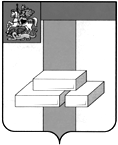 СОВЕТ ДЕПУТАТОВГОРОДСКОГО ОКРУГА ДОМОДЕДОВО МОСКОВСКОЙ ОБЛАСТИРЕШЕНИЕот  06.04.2020  № 1-4/1035О внесении изменений в РегламентСовета депутатов городского округаДомодедово Московской области,утвержденный решением Совета депутатов городского округа Домодедово Московской областиот 13.11.2018 № 1-4/928           В соответствии с Федеральным законом от 06.10.2003 № 131-ФЗ «Об общих принципах организации местного самоуправления в Российской Федерации», Уставом городского округа Домодедово Московской области,СОВЕТ ДЕПУТАТОВ ГОРОДСКОГО ОКРУГА РЕШИЛ:Внести в Регламент Совета депутатов городского округа ДомодедовоМосковской области, утвержденный решением Совета депутатов городского округа Домодедово Московской области от 13.11.2018 № 1-4/928, следующие изменения: Пункт 1 статьи 7 изложить в следующей редакции:«1. Совет осуществляет свои полномочия на заседаниях, которые созываютсяПредседателем Совета или по требованию не менее одной трети депутатов Совета не реже одного раза в три месяца.           Заседания Совета могут проводиться посредством видео-конференц-связи в  случаях введения в соответствии с действующим законодательством режима повышенной готовности или чрезвычайной ситуации.           Порядок проведения заседания Совета посредством видео-конференц-связи утверждается решением Совета.».Опубликовать настоящее решение в установленном порядке.Председатель Совета депутатов                                           Главагородского округа Домодедово                                            городского округа Домодедово                                        Л.П. Ковалевский                                                        А.В. Двойных